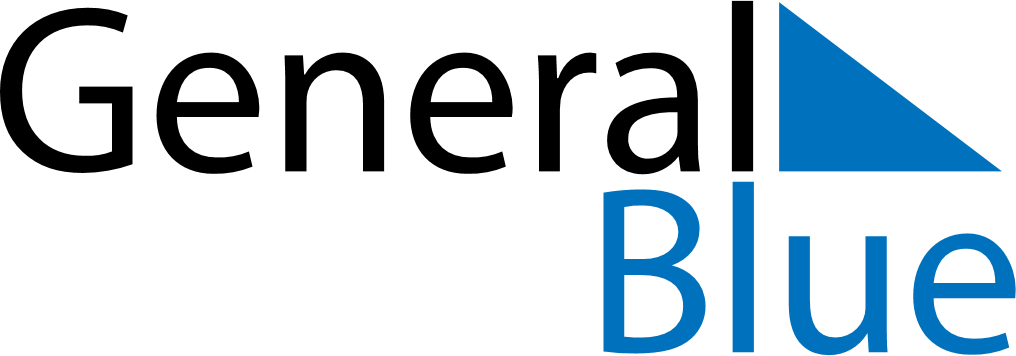 Weekly Meal Tracker February 8, 2027 - February 14, 2027Weekly Meal Tracker February 8, 2027 - February 14, 2027Weekly Meal Tracker February 8, 2027 - February 14, 2027Weekly Meal Tracker February 8, 2027 - February 14, 2027Weekly Meal Tracker February 8, 2027 - February 14, 2027Weekly Meal Tracker February 8, 2027 - February 14, 2027MondayFeb 08TuesdayFeb 09TuesdayFeb 09WednesdayFeb 10ThursdayFeb 11FridayFeb 12SaturdayFeb 13SundayFeb 14BreakfastLunchDinner